ACTION PLANFORTHE CONTROL OF AIR POLLUTION IN
KHURJA CITY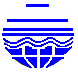 REGIONAL OFFICEUTTAR PRADESH POLLUTION CONTROL BOARDF-5, JAMUNAPURAM COLONY, BULANDSHAHAR1. INTRODUCTION	Khurja is a city (and a municipal board) in the Bulandshahr district in the Indian state of Uttar Pradesh. It is situated around 85 km from Delhi. Khurja supplies a large portion of the ceramics used in the country, hence it is sometimes called The Ceramics City. The town is also famous for its special sweet, known as "khurchan". The name Khurja is derived from the Urdu word kharija meaning, cancelledor condemned, as the revenue for this town was waived because this land included many swamps and the agricultural possibilities were rare.	Khurja is now famous for its ceramics. With over 500 factories producing ceramic works, its skyline is dotted with chimneys. Khurja is located at 28.25°N 77.85°E. It has an average elevation of 197 metres (646 foot).A s per provisional data of 2011 census, Khurja urban agglomeration had a population of 142,636, out of which males were 75,384 and females were 67,252. The development activities of U.P. Small Industrial Corporation Ltd. resulted in setting up of UPSIC Potteries Ltd. in 1976–77. There was a widespread complaint about the efficiency of the UPSIC Potteries Ltd., primarily because of high costs. The Government of Uttar Pradesh set up a panel in Nov.1990 to examine the working of the corporation and to consider the proposal of the passing of the commercial activities back to the Pottery Development Centre (Local Office of Directorate of Industries).	Though an industrial region, Khurja lacks the infrastructure for good industry by European standards. Since there are often power cuts lasting around eight hours, all factories and most homes have private generators. The municipality water supply is insufficient or everybody's need so many have water pumps to extract groundwater. The city is located at 28.2514° N, 77.8539° E	Air pollution has been viewed seriously by the Hon'ble Supreme Court, Hon'ble High Court & Hon'ble National Green Tribunal and issued specific directions from time to time for the improvement the air quality of the city. Central Pollution Control Board has also issued direction under section 18 (1)(b) of the Air (Prevention &  Control of Pollution) Act 1981, regarding prevention, control or abatement of Air  pollution in various cities of Uttar Pradesh including Khurja. 2. ACTION TAKEN BY THE BOARD	Board has issued directions to Principal Secretary Urban Development, Principal Secretary Forests, Principal Secretary Transport, Principal Secretary Agriculture, Managing Director Central U.P. Gas Ltd., Managing Director Indraprastha Gas Ltd, and Managing Director Green Gas Ltd.  under section 31 (A) of the Air (Prevention and Control of Pollution) Act, 1981 regarding prevention and control of air pollution in Khurja city  on dated  05.09.2016 in compliance of directions issued by Central Pollution Control Board, Delhi under section 18(1) (b) of the Air (Prevention and Control of Pollution) Act, 1981. 	Ambient Air is being monitored regularly by the Board. At source emission monitoring i.e. stack monitoring of industries is also being done regularly and action is being taken accordingly on the basis of analysis report. If any industry is found violating the standards firstly show-cause notice is issued to the industry followed by closure under Air (Prevention and Control of Pollution) Act, 1981.3. ANNUAL AVERAGE DATA OF AMBIENT AIR QUALITY PM10 (µg/m3) OF KHURJA CITY	U.P. Pollution Control Board is monitoring ambient air quality of Khurja city manually at 02 locations viz.  CGCRI Campus and Ahirpara for PM10, SO2 and NO2 parameters.  Annual Average data of Ambient Air Quality particularly PM10 (Particulate Matter size less than 10 microns) were observed during the year 2013-18 are as given below. 4. SOURCES OF POLLUTION IN KHURJA	The main sources of air pollution in Khurja city are Vehicular, Road dust, Construction & Demolition activities, Industries (Point source & Areas source), Garbage burning & Agriculture waste burning etc. Data obtained from Manual monitoring under National Ambient Monitoring Programme (NAMP) (2018) at Khurja showed values of NO2 19.80(µg/m3) and SO2  21.27 (µg/m3) at CGCRI Campus and ; NO2 18.60(µg/m3) and SO2  19.97 (µg/m3) at Ahirpara.5. Short term & Long term Action PlanVehicle emission controlLong Term Action Plan: Reduce congestionSuspension of road dust and other fugitive emissions control(a)Long Term Action PlanShort Term Action Plan(C)Control of emissions from biomass/crop residue/garbage/municipal solid waste burningControl of industrial emissions(a) Long Term Action Plan(b) Short Term Action PlanControl of air pollution  from constructions and demolition activitiesOther Steps to control Air Pollution(a) Long Term Action PlanShort Term Action PlanS.No.Name of LocationCategory2013201420152016201720181CGCRI CampusIndustrial174.4173.2181.2176.0204.8212.752.AhirparaResidential148.2141.2153.6163.9180.1196.54STANDARD(annual average) 60 µg/m3 60 µg/m3 60 µg/m3 60 µg/m3 60 µg/m3 60 µg/m3 Sl. NoAction PointsTimeframe for implementationAction Required to be Taken by Responsible DepartmentsiPlying of electric buses for public transport including establishment of sufficient charging stations.360 daysTransport DepartmentiiPrepare plan for construction of expressways/bypasses to avoid congestion due to non-destined vehicles.360 daysN.H.A.I. /PWDiiiConstruction of peripheral road around the city to avoid congestion.360 daysN.H.A.I./PWDivArrangement of Multilevel Parking Facilities360 daysNagar Nigam/Development AuthoritiesvDevelopment/Strengthening of Bike zone/Cycle zone at metro/railways/bus stations from where travelers hire bi- cycle to reach the destination.360 daysNagar Nigam/Development AuthoritiesviInitiate steps for retrofitting of particulate filters in diesel vehicles, when BS-VI fuels are available360 daysVehicle Manufacturing Companies/Ministry of Road Transport & Highways (MoRTH)viiUse of Bio-Ethanol in the city/urban transport system/waste to energy.360 daysTransport DepartmentSl. No.Action PointsTimeframe for implementationAction Required to be Taken by Responsible Departmentsi)Implementation of maintaining at least 33% forest cover area in the city in master plan.360 daysNagar Palika Parishad, Khurja /Devlopment Authority/Forest Departmentii)All the canals/nullah's side roads should be brick lined. Proper plantation also carried out. 360 daysIrrigation Department/ Forest Department/NMCGSl. No.Action PointsTimeframe for implementationAction Required to be Taken by Responsible Departmentsi)Prepare plan for creation of green buffers along the traffic corridors. Plantation of specific types of species of plants which are helpful in pollution control.90 daysForest Department/Horticulture/ Nagar Palika Parishad, Khurja & Development Authoritiesii)Maintain potholes free roads for free-flow of traffic90 days & as regular activity afterwards.Nagar Palika Parishad, Khurja / Development Authoritiesiii)Introduce water fountains at major traffic intersection, wherever feasible90 daysNagar Palika Parishad, Khurjaiv)Greening of open areas, gardens, community places, schools and housing societies90 daysForest Departmentv)Blacktopping of metalled road including pavement of road shoulders180 daysNagar Palika Parishad, Khurjavi)Use of treated effluent of STPs in Pollution Control Measure such as watering of Plants, sprinkling for dust suppression purposes.90 daysNagar Palika Parishadvii)Wall to Wall pavement for control of dust from road.  Design the footpath pavement/tiles having capacity to grow grass in between. 180 daysNagar Palika ParishadSl. No.Action PointsTimeframe for implementationAction Required to be Taken by Responsible Departmentsi)Launch extensive drive against open burning of bio-mass, crop residue, garbage, leaves, etc.90 daysNagar Palika Parishadii)Regular check and control of burning of municipal solid wastes and use of fire extinguisher for control of fire in municipal solid waste and bio mass.90 daysNagar Palika Parishadiii)Proper collection of horticulture waste (bio-mass) and its disposal following composting-cum-gardening approach90 daysNagar Palika Parishadiv)Ensure ban on burning of agriculture waste and crop residues and its implementation180 daysAgriculture Department & U.P. Pollution Control Boardv)Door to Door collection of segregated waste by agency and then its disposal directly in plant without dumping it on land.90 daysNagar Palika Parishad, Khurja vi)Establishment of composting pits in Parks/ residential societies etc for management of biodegradable waste.90 daysNagar Palika Parishad, Khurja / Development Authorityvii)No plot should be left open more than 02 years and planting of trees must be mandatory on vacant plots.90 daysNagar Palika Parishad, Khurja / Development AuthoritySl. No.Action PointsTimeframe for implementationAction Required to be Taken by Responsible Departmentsi)Conversion of natural draft brick kilns to induced draft using zigzag technique in a phased manner.360 daysU.P. Pollution Control Boardii)Installation of Electrostatic precipitators and appropriate air pollution control devices in factory units/industries. 180 daysU.P. Pollution Control Boardiii)Development of mobile facility/van for continuous ambient air quality monitoring for different localities.360 daysNagar NigamSl. No.Action PointsTimeframe for implementationAction Required to be Taken by Responsible Departmentsi)Identification of brick kilns and their regular monitoring including use of designated fuel, and closure of unauthorized units60 daysU.P. Pollution Control Boardii)Conversion of natural draft brick kilns to induced draft120 daysU.P. Pollution Control Boardiii) Monitoring of industrial emission including real time online monitoring through OCEMS (Online Continuous Emission Monitoring System) and live camera feed and  to take  action against non-complying industrial units.60 days, and thereafter, regular activityU.P. Pollution Control Board iv)Bank guarantee should be taken for the compliance of conditions imposed in CTO/CTE for control of Environmental Pollution from industries. The bank guarantee shall be forfeited in case of any violation. Verification of these conditions to be carried out by UPPCB/selected Third Party Institutions/Quality control agencies etc.60 days, and thereafter, regular activityU.P. Pollution Control Board v)Installation of web cams and OCEMS in Grossly Polluting Industries. 60 daysU.P. Pollution Control BoardSl. No.Action PointsTimeframe for implementationAction Required to be Taken by Responsible Departments i)Enforcement of Construction & Demolition Rules 2016. Fine should be imposed on defaulting units.15 days , and thereafter, continue as regular activityUrban Development/Development Authoritiesii)Control measures for fugitive emissions from material handling, conveying and screening operations through water sprinkling, curtains, barriers and dust suppression units;15 days , and thereafter, continue as regular activityUrban Development/Development Authoritiesiii)Ensure carriage of construction material in closed/covered vessels15 days , and thereafter, continue as regular activityDevelopment authorities/ Regional Transport Departmentiv)Environmental aspects should be included during   preparation of master plan for development of city. Within a reasonable timeframeUrban Development/Development Authoritiesv) Builders should leave 33% area for green belt in residential colonies. Plantation should be done as per Office order No.H16405/220/2018/02 dated 16.02.201 available on website of the Board .i.e.,www.uppcb.com.Within a reasonable timeframeUrban Development/Development Authorities/ housing companiesvi)All construction areas must be covered to avoid dispersion of particulate matter30 daysNagar Nigam/Development AuthoritiesSl. No.Action PointsTimeframe for implementationAction Required to be Taken by Responsible Departmentsi)Dead Bodies of Animals should be disposed through proper treatment facility like rendering plant etc360 daysNagar Palika Parishad, Khurjaii)Installation of CAAQMS by polluting units/institutions etc. under "Polluters Pay Principles".360 daysU.P. Pollution Control Boardiii) Source Apportionment, Emission Inventory & Carrying Capacity Assessment 4 yearsU.P. Pollution Control Boardiv)Tree Plantation for mitigation of air pollution based open location of pollution sources and Windrose data360 daysForest department/Development Authority/IMD/Regional Office & UPPCBSl. No.Action PointsTimeframe for implementationAction Required to be Taken by Responsible Departmentsi)Air Quality Index to be calculated and disseminated to the people through website and other media (on maximum fortnightly basis for manually operated monitoring stations and real time basis for continuous monitoring stations15days, and thereafter, continue as regular activityU.P. Pollution Control Boardii)Establish an Air Quality Management Division at SPCB/PCC Head Quarters to oversee air quality management activities in the State and interact with CPCB30 daysU.P. Pollution Control Boardiii)Set-up and publicize helpline in the city/town as well as SPCB/PCC HQ for complaints against reported non-compliance30 daysU.P. Pollution Control Boardiv)Engage with concerned authorities on continual basis for maximizing coverage of LPG/PNG for domestic and commercial cooking with target of 100% coverage30 daysDistrict Supply Officerv)Monitoring of DG sets and action against violations Fine should be imposed on defaulters.30 daysU.P. Pollution Control Board/Nagar Palika Parishad, Khurjavi)Street vendors are to be controlled strictly in respect of removing their wastes and debris before leaving the site of operation30 daysNagar Nigam/Development Authoritiesvii)Complete ban on littering of streets with municipal solid wastes (MSW). Segregation & source collection at source of MSW to be implemented.30 daysNagar Nigam/Development Authoritiesviii)If Air Quality Index found severe or above grade, ensure availability of masks to public for protection. 90 daysNagar Palika Parishad, Khurja